ΠΡΟΣΚΛΗΣΗ ΕΝΔΙΑΦΕΡΟΝΤΟΣΓΙΑ ΠΡΟΜΗΘΕΙΑ  ΥΛΙΚΩΝ ΣΥΝΤΗΡΗΣΗΣ ΚΑΙ ΕΠΙΣΚΕΥΗΣΟ Δήμος Κεφαλονιάς προτίθεται να προβεί στην απευθείας ανάθεση προμήθειας υλικών συντήρησης και επισκευής λοιπών εγκαταστάσεων με συνολικό προϋπολογισμό 14.998,17€ συμπεριλαμβανομένου του ΦΠΑ.	Παρακαλούμε τους ενδιαφερόμενους όπως υποβάλλουν την προσφορά τους, εντός δύο (2) ημερών συμπεριλαμβανομένη την ημερομηνία της ανάρτησης στο Πρωτόκολλο του Δήμου, σε σφραγισμένο φάκελο, με την ένδειξη: ΠΡΟΣΦΟΡΑ ΓΙΑ ΠΡΟΜΗΘΕΙΑ  ΥΛΙΚΩΝ ΣΥΝΤΗΡΗΣΗΣ ΚΑΙ ΕΠΙΣΚΕΥΗΣ ΛΟΙΠΩΝ ΕΓΚΑΤΑΣΤΑΣΕΩΝ μέχρι και τις 14/02/2017 ημέρα Τρίτη και ώρα 09:00 π.μ. προς το Τμήμα Προμηθειών του Δήμου.Η ΑΝΤΙΔΗΜΑΡΧΟΣ ΟΙΚΟΝΟΜΙΚΩΝΔΗΜΟΥ ΚΕΦΑΛΟΝΙΑΣΣΟΦΙΑ ΓΑΡΜΠΗΚοινοποίηση: Δήμαρχο ΚεφαλονιάςΕΛΛΗΝΙΚΗ ΔΗΜΟΚΡΑΤΙΑ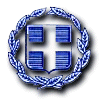 ΝΟΜΟΣ ΚΕΦΑΛΛΗΝΙΑΣΔΗΜΟΣ ΚΕΦΑΛΟΝΙΑΣΔ/ΝΣΗ ΟΙΚΟΝΟΜΙΚΩΝΤΜΗΜΑ ΠΡΟΜΗΘΕΙΩΝ  Αργοστόλι, 13/02/2017ΕΛΛΗΝΙΚΗ ΔΗΜΟΚΡΑΤΙΑΝΟΜΟΣ ΚΕΦΑΛΛΗΝΙΑΣΔΗΜΟΣ ΚΕΦΑΛΟΝΙΑΣΔ/ΝΣΗ ΟΙΚΟΝΟΜΙΚΩΝΤΜΗΜΑ ΠΡΟΜΗΘΕΙΩΝ   Αριθμ. Πρωτ.  -4145  -ΕΛΛΗΝΙΚΗ ΔΗΜΟΚΡΑΤΙΑΝΟΜΟΣ ΚΕΦΑΛΛΗΝΙΑΣΔΗΜΟΣ ΚΕΦΑΛΟΝΙΑΣΔ/ΝΣΗ ΟΙΚΟΝΟΜΙΚΩΝΤΜΗΜΑ ΠΡΟΜΗΘΕΙΩΝ  Ταχ. Δ/νση: Π. ΒαλλιάνουΤαχ. Κωδ.: 28 1 00Πληρ: Διονύσης ΠαγώνηςΤηλ.: 2671360155, 156Email: prom@kefallonia.gov.grΠΡΟΣ: ΚΑΘΕ ΕΝΔΙΑΦΕΡΟΜΕΝΟ